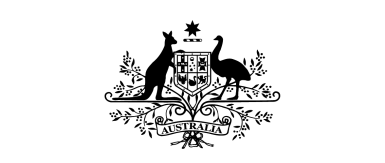 Australian EmbassyBaghdad* Please attach proof of your graduation to this form and send to: alumni.iraq@dfat.gov.auALUMNI NETWORK FORMALUMNI NETWORK FORMALUMNI NETWORK FORMALUMNI NETWORK FORMALUMNI NETWORK FORMALUMNI NETWORK FORMFirst Name:First Name:First Name:First Name:Last Name:Last Name:Contact Details:Email:Contact Details:Phone Number:Phone Number:Address (Optional)Date of Birth(Optional)Nationality (please mention if dual national)Occupation:Name of the institution you studied in AustraliaDate of GraduationSpecialisationAdditional CommentsAdditional CommentsAdditional CommentsAdditional CommentsAdditional CommentsAdditional Comments